REQUEST FOR BID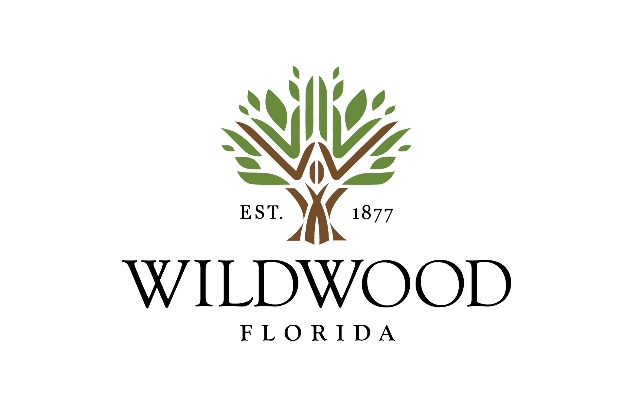 WATER AND WASTEWATER TREATMENT CHEMICALSRFB # 2023-01DUE:11:00 AM LOCAL TIMENOVEMBER 18, 2022City of Wildwood100 N Main StreetWildwood, FL 34785352-330-1330 (Phone)CALENDAR OF EVENTS / RFB TIMELINEListed below are the important dates and times by which the actions noted must be completed.  All dates are subject to change by the CITY OF WILDWOOD.  If the CITY OF WILDWOOD finds it necessary to change any of these dates or times prior to the due date, the change will be accomplished by addendum. PART 1 - INTENT AND GENERAL INFORMATIONREQUEST FOR BIDSealed bids will be received by the CITY OF WILDWOOD at City Hall located at 100 N Main Street, Wildwood, Florida 34785 until 11:00 am on November 18, 2022.  Proposers shall take careful notice of the following conditions of this Request for Bid (RFB):Submissions by FAX or other electronic media will not be accepted under any circumstances.  Late submissions will not be accepted under any circumstances.Submitters may withdraw and/or replace bids at any time until the deadline for submission of bids.All questions received by 5 P.M. on November 4, 2022, will be considered.  Questions will not be answered over the phone.  Questions regarding the RFB process must be in writing and sent via email to csmith@wildwood-fl.gov.Do not attempt to contact any staff member, or any person other than Cassandra Smith for questions relating to this project.  Anyone attempting to lobby CITY OF WILDWOOD representatives may be disqualified.Any bidder affected adversely by an intended decision with respect to the award of any bid shall file with the City Clerk’s Office for the CITY OF WILDWOOD, a written notice of intent to file a protest no later than seventy-two (72) hours (excluding Saturdays, Sundays, and legal holidays), after the posting of the bid tabulation. Bid protest procedures may be obtained in the City Clerk’s Office, City Hall, 100 N Main Street, Wildwood, Florida 34785 between 8:00 A.M. and 5:00 P.M. Monday through Friday.IT IS THE SOLE RESPONSIBILITY OF EACH RESPONDENT TO MONITOR WILDWOOD’S WEBSITE (WWW.WILDWOOD-FL.GOV) AND “DEMANDSTAR” FOR ANY AND ALL BID DOCUMENTS, INCLUDING ADDENDUMS.BID DOCUMENTS CHECKLIST OF ITEMS REQUIRED TO BE SUBMITTEDThe following documents and forms in the following arrangement must accompany each Bid Package or alternate RFB submitted (Forms can be found in Part 5 – Bid Documents):One (1) original, one (1) copy of the “VENDOR”’s original submittal packet.RFB Cover Page. This is to be used as the first page of the RFB. This form must be fully completed and signed by an authorized officer of the “VENDOR”. Tab A – “VENDOR” Profile (Form 1)Tab B – Bid FormTab C – ReferencesTab D – Additional InformationTab E – Additional Required DocumentsProposer’s Certification / Addenda Acknowledgement FormProposal FormStatement of Terms and Conditions - statement must be signed and returned with the RFB form.Hold Harmless AgreementA sworn, notarized Drug-Free Workplace Certificate must accompany each Bid Package or alternate RFB.Public Entity Crimes FormConflict of Interest Disclosure FormA separate sheet or sheets, clearly identified and numbered, of Exceptions or Deviations from the minimum specifications, must be attached to the Bid Form (if applicable).A Certificate of Insurability (COI) shall accompany each Bid or alternate bid, in the amounts as prescribed by the “CITY”.E-Verify DocumentPART 2 - INTRODUCTIONPURPOSEThe purpose of this Request for Bid (RFB) by the City of Wildwood, Florida (“CITY”) is to solicit sealed bids from interested and qualified firms (“VENDORS”) to provide chemicals to the various treatment plants to be used in the process of providing safe potable water and wastewater effluent in accordance with the Florida Department of Environmental Protection agency’s requirements.BIDS SUBMISSION FORMAT AND REQUIREMENTSTo be considered, prospective “VENDORS” must submit a complete response as required by the RFB checklist of items found in Part 1. GENERAL SELECTION CRITERIAPer the “CITY”’s Purchasing Policy, in the event of a tie, those “VENDORS” who meet the requirements of the Florida Veterans Business Enterprise Opportunity Act (Florida Statute 295.187), Drug-Free Workplace Program (F.S. 287.087), or Minority Business Enterprises (F.S. 255.102) will be awarded preference points to break the tie.ADDITIONAL CONDITIONS	The “CITY” reserves the right to reject any or all Bids received, to request additional information, or to extend the deadline for submittals.Confidentiality of Documents: Upon receipt of Bids by the “CITY”, the Bids shall become the property of the “CITY” without compensation to the proposer, for disposition or usage by the “CITY” at its discretion. The details of the Bid documents will remain confidential until final award.	Costs to Prepare Responses: The “CITY” assumes no responsibility or obligation to the respondents and will make no payment for any costs associated with the preparation or submission of these Bids.	Equal Employment Opportunity: During the performance of this Contract, the “VENDOR” agrees as follows: The “VENDOR” will not discriminate against any employee or applicant for employment because of race, color, religion, sex, age, national origin, place of birth, or physical handicap.EXAMINATION OF BID DOCUMENTSEach “VENDOR” shall carefully examine the Scope of Work and other applicable documents and inform himself/herself thoroughly regarding any and all conditions and requirements that may in any manner affect the cost, progress, or performance of the work to be performed under the Contract.  Ignorance on the part of the “VENDOR” will in no way relieve him/her of the obligations and responsibilities assumed under the Contract.Should the “VENDOR” find discrepancies or ambiguities in, or omissions from, the Scope of Work, or should he/she be in doubt as to their meaning, he/she shall at once notify the “CITY” in writing by contacting Cassandra Smith via email to csmith@wildwood-fl.gov.INTERPRETATIONS, CLARIFICATIONS, AND ADDENDANo oral interpretations will be made to any vendor as to the meaning of the RFB/Contract Documents.  Any questions or requests for interpretation received IN WRITING by the “CITY” before the stated deadline, will be given consideration. All such changes or interpretations will be made in writing in the form of an addendum and, if issued, will be distributed prior to the established RFB opening date.  Each “VENDOR” shall acknowledge receipt of such addenda in the space provided on the “Proposer’s Certification” Form.In case any “VENDOR” fails to acknowledge receipt of such addenda or addendum, his/her RFB package will nevertheless be construed as though it had been received and acknowledged and the submission of his/her RFB will constitute acknowledgment of the receipt of same. All addenda are a part of the RFB Documents, and each “VENDOR” will be bound by such addenda, whether or not received by him/her.  It is the responsibility of each “VENDOR” to verify that he/she has received all addenda issued before the established RFB scheduled deadline.  GOVERNING LAWS AND REGULATIONSThe “VENDOR” is required to be familiar with and shall be responsible for complying with all federal, state, and local laws, ordinances, rules, and regulations that in any manner affect the work.PREPARATION OF BIDSignature of the “VENDOR”:  The “VENDOR” must sign the Bid forms in the space provided for the signature. If the “VENDOR” is an individual, the words “Doing Business As ______________,” must appear beneath such signature.  In the case of a partnership, the signature of at least one of the partners must follow the “VENDOR” name and the words, “Member of the ‘VENDOR’” should be written beneath such signature.  If the “VENDOR” is a corporation, the title of the officer signing the RFB on behalf of the corporation must be stated and evidence of his authority to sign the RFB forms.  The “VENDOR” shall state in the Bid Form the name and address of each person interested therein.FISCAL YEAR FUNDING APPROPRIATIONUnless otherwise provided by law, a contract for supplies or services may be entered into for any period of time deemed to be in the best interest of the “CITY,” provided the term of the contract and conditions of renewal or extension, if any, are included in the solicitation and funds are available for the fiscal period at the time of the contract.  Payment and performance obligations for succeeding fiscal periods shall be subject to appropriation by the “CITY” funds thereafter.When funds are not appropriated or otherwise made available to support the continuation of performance in a subsequent fiscal period, the contract shall be canceled, and the “VENDOR” shall be entitled to reimbursement for the reasonable value of any nonrecurring cost incurred but not advertised in the price of the supplies or services delivered under the contract or otherwise recoverable.TAX-EXEMPT STATUSThe “CITY” is a governmental agency under Florida law and is exempt from Florida sales tax.  The tax-exempt number will be provided upon request.  This exemption does not apply to goods and services purchased separately by a Contractor in connection with its contractual obligations.  The Contractor shall be responsible for paying any taxes, fees, or similar payments that are required to be paid in connection with the contract work.PROTECTION OF RESIDENT WORKERSThe “CITY” actively supports the Immigration and Nationality Act (INA) which includes provisions addressing employment eligibility, employment verification, and nondiscrimination. Under the INA, employers may hire only persons who may legally work in the United States (i.e., citizens and nationals of the U.S.) and aliens authorized to work in the U.S.  The employer must verify the identity and employment eligibility of anyone to be hired, which includes completing the Employment Eligibility Verification Form (I-9).  The “VENDOR” shall establish appropriate procedures and controls so no services or products under the Contract Documents will be performed or manufactured by any worker who is not legally eligible to perform such services or employment.  The “VENDOR” must be able to verify an employee’s eligibility to work in the U.S. upon demand by the “CITY” throughout the duration of the contract.CITY OF WILDWOODThe “CITY” is a unit of local government and as such reserves the right to cancel this RFB and to reject any and/or all RFB packages, reserves the right to waive any and all informalities or irregularities in the RFB or examination process, to re-advertise with either the identical or revised specifications, and reserves the right to award the RFB and/or contracts in the best interest of the “CITY”.CONFLICT OF INTEREST DISCLOSUREEach “VENDOR” shall complete and have notarized the attached disclosure form of any potential conflict of interest that the “VENDOR” may have due to ownership, contracts, or interest associated with this project.PUBLIC ENTITY CRIMESPursuant to Section 287.132 and 287.133 Florida Statutes, the “CITY,” as a public entity, may not consider a Bid package from, award any contract to, or transact any business in excess of the threshold amount set forth in Section 287.017 Florida Statutes with any person or affiliate on the convicted contractor list for the time periods specified unless such person has been removed from the list pursuant to law.TRUTH IN NEGOTIATIONSThe “VENDOR” certifies to Truth in Negotiations and the wage rates and other factual unit costs supporting the compensation are accurate, complete, and current at the time of contracting. Further, the original contract amount and any additions thereto shall be adjusted to exclude any significant sums where the “CITY” determines the contract price was increased due to inaccurate, incomplete, or non-current wage rates and other factual unit costs. Such adjustment must be made within one (1) year following the end of the contract. RIGHT TO AUDIT RECORDSThe “CITY” shall be entitled to audit the books and records of the “VENDOR” or any sub-Consultant to the extent that such books and records relate to the performance of the Agreement or any sub-contract to the Agreement.  Such books and records shall be maintained by the “VENDOR” for a period of three (3) years from the date of final payment under the Agreement and by the sub-Consultant for a period of three (3) years from the date of final payment under the sub-contract unless a shorter period is otherwise authorized in writing.PART 3 – SCOPE OF SERVICESSCOPE OF SERVICESThe City of Wildwood, through this Request for Bid (RFB), intends to select chemical supplier(s) to provide chemicals to the various treatment plants to be used in the process of providing safe potable water and wastewater effluent in accordance with the Florida Department of Environmental Protection agency’s requirements. Chemical Supply:This RFB is to procure chemical supplies for the following chemicals for water and wastewater treatment purposes:Liquid Chlorine (concentration 12.5%)Liquid sulfuric acid (concentration 93%)Poly Phosphate Corrosion Inhibitor (Clearflow 60/40 blend)The water treatment plants annually consume approximately:Liquid chlorine – 45,000 gallons Liquid poly phosphate corrosion inhibitor - 2500 gallonsLiquid sulfuric acid – 52,000 gallonsThe “CITY” has seven (7) water treatment plant locations with varying tank sizes as described below: Oxford Water Treatment Plant (11486 Highway 301, Oxford, Florida 34484)One (1) 1,050-gallon storage tank – liquid chlorineTwo (2) 1,050-gallon storage tanks – liquid Sulfuric AcidFairways Water Treatment Plant (5124 CR 125B-1, Wildwood, Florida 34785)One (1) 275-gallon storage tank – liquid chlorine Huey Water Treatment Plant (801 Huey Street, Wildwood, Florida 34785)One (1) 500-gallon storage tank – liquid chlorine One (1) 120-gallon storage tank – liquid Poly Phosphate Corrosion InhibitorAshley Water Treatment Plant (8312 CR 231, Wildwood, Florida 34785)One (1) 250-gallon storage tank – liquid chlorine Continental Country Club Tower Water Treatment Plant (100 Timber Trail, Wildwood, Florida 34785)One (1) 150-gallon storage tank – liquid chlorine Continental Country Club Hydro Water Treatment Plant (100 Grove Trail, Wildwood, Florida 34785)One (1) 150-gallon storage tank – liquid chlorine Coleman Water Treatment Plant (7023 Marsh Bend Trail, Wildwood, Florida 34785) One (1) 1,500-gallon storage tank – liquid chlorine Three (3) 165-gallon storage tanks – liquid Poly Phosphate Corrosion InhibitorThe wastewater treatment plant annually consumes approximately:Liquid chlorine – 115,000 gallonsThe “CITY” has two wastewater treatment plant locations with varying tank sizes as described below: Wastewater Treatment Plant (1290 Industrial Drive, Wildwood, Florida 34785)Two (2) 2,500-gallon storage tanks – liquid chlorine Wastewater Treatment Plant (50 Continental Boulevard Wildwood, Florida 34785)One (1) 600-gallon storage tank – liquid chlorine1.2	Requirements:Each treatment plant is a gated and secured facility. The RFB must include shipping costs to the various treatment plant locations and must agree to coordinate a routine delivery schedule. Respondents understand that the city is a growing community and that chemical demands will increase over time. 1.3	Length of Contract:Two (2) years and may be extended twice for two additional years (4 years total) at the discretion of the “CITY.”NEGOTIATION  The “CITY” reserves the right to negotiate any and all elements of this response.AWARD OF RESPONSE  The “CITY” reserves the right to reject any and/or all responses, to waive any minor informality or irregularity in any response, and to award the Bid to the response deemed to be most advantageous to the “CITY.”CONFLICT OF INTERESTIf any officer, director, or agent of your organization is also an employee of the “CITY,” then you shall clearly identify in your response the name of the individual(s) and the position he or she holds in your organization. Further, you shall disclose the name(s) of any City employee(s) who owns, directly or indirectly, any interest in your organization or any of its branches. This does not include stock in a publicly traded organization unless the individual holds more than a ten percent (10%) stake. You shall complete and have notarized a Conflict of Interest Form (Form A-1) and include it in your Bid package.If there is a conflict of interest as defined above and by Florida Statutes, Chapter 112, Part III, Code of Ethics for Public Officers and Employees, then the respondent cannot be considered for award.RESTRICTED DISCUSSIONSFrom the date of issuance of the RFB until final “CITY” action, the “VENDOR” shall not discuss the RFB or any part thereof with any employee, agent, or representative of the “CITY” except as expressly authorized by the “CITY” point of contact identified in this RFB above for this solicitation. Violation of this restriction will result in the REJECTION of the “VENDOR”’s Bid package.No negotiations, decisions, or actions shall be initiated or executed by the “VENDOR” as a result of any discussions with any “CITY” employee. Only those communications that are in writing from the authorized “CITY” point of contact identified above shall be considered pertinent to this RFB. Only communications from the “VENDOR” that are signed and in writing will be recognized by the “CITY” as duly authorized expressions on behalf of the “VENDOR.”AWARDIt is understood that the “CITY” is not obligated to make an award under or as a result of this RFB or to award such contract.  The “CITY” reserves the right to award such contract, if any, to the best-qualified “VENDOR”(s).  The “CITY” has the sole discretion and reserves the right to cancel this RFB, reject any and all Bid packages, waive any and all informalities and/or irregularities, or re-advertise with either the identical or revised specifications, if it is deemed to be in the “CITY”’s best interests to do so.STANDARD INSURANCE REQUIREMENTSThe “VENDOR” shall maintain, on a primary basis and at its sole expense, at all times while performing work for the “CITY”, the “Standard Insurance Requirements” described herein. “VENDORS” responding to a Request for Qualifications, Request for Bid, or an Invitation to Bid shall provide with their submittal, a Certificate of Insurance (COI) or a letter from the insurance company stating required coverage is obtainable. Prior to the commencement of any work being done for the “CITY”, a COI will be required. Work is defined as any service provided to the “CITY” by a vendor/Consultant who must access City property in order to provide the service(s). The requirements contained herein, as well as the “CITY”’s review or acknowledgment, are not intended to and shall not in any manner limit or qualify the liabilities and obligations assumed by the “VENDOR” under this contract.Financial Rating of Insurance Companies   All insurance companies must have a financial rating of A or higher by A.M. Best Company, Inc. with the exception of self-insured insurance companies.Commercial General Liability Insurance   The “VENDOR” shall maintain Commercial General Liability Insurance at a limit of liability not less than $1,000,000 each occurrence and $2,000,000 annual aggregate. Due to the nature of the work involved, “VENDORS” performing program and/or contract management services are required to maintain $1,000,000 each occurrence and $1,000,000 annual aggregate. The coverage shall not contain any endorsement(s) excluding nor limiting Product/Completed Operations, Independent Consultants, Broad Form Property Damage, X-C-U Coverage, Contractual Liability, or Cross Liability. The self-insured retention or deductible shall not exceed $25,000.Business Automobile Liability Insurance   The “VENDOR” shall maintain Business Automobile Liability Insurance at a limit of liability not less than $500,000 each occurrence. Coverage shall include liability for owned, non-owned, and hired automobiles. In the event the “VENDOR” does not own automobiles, the “VENDOR” shall maintain coverage for non-owned and hired auto liability, which may be satisfied by way of endorsement to the Commercial General Liability policy or separate Business Auto Liability policy.Worker’s Compensation Insurance & Employers Liability Insurance   The “VENDOR” shall maintain its own Worker’s Compensation Insurance & Employers Liability in accordance with Florida Statute Chapter 440.  (NOTE: Elective exemptions or coverage through an employee leasing arrangement will be on a case-by-case basis).Umbrella or Excess Liability Insurance (needed for large contracts)   Waived for this project.   Professional or Errors & Omissions Liability Insurance (when applicable)   The “VENDOR” shall maintain a Professional Liability or Errors & Omissions policy at a limit of liability not less than $2,000,000. The “VENDOR” shall endorse the “CITY” as an “Additional Insured” on the Professional and/or Errors & Omissions Liability Insurance.Additional Insured   The “VENDOR” shall endorse the “CITY” as an “Additional Insured” on the Commercial General Liability Insurance with a CG 2010 Additional Insured – CITYs, Lessees, or Contractors, or CG2026 Additional Insured – CITYs, Lessees, or Contractors – Scheduled Person or Organization endorsement, or similar endorsement providing equal or broader Additional Insured coverage.In addition, the “VENDOR” shall endorse the “CITY” as an “Additional Insured” under the “VENDOR”’s Commercial Umbrella/Excess Liability as required herein.Indemnification   The “VENDOR” shall indemnify and hold harmless the “CITY” and their elected officials, employees, agents, representatives, and volunteers from and against any and all claims, damages, losses, and expenses (including legal costs), or liabilities based on third party claims of injury to persons or damage to property arising out of or resulting, in whole or in part, from a negligent act or omission or willful misconduct of “VENDOR” or its employees, sub-contractors, agents, or representatives.Deductibles, Coinsurance Penalties, & Self-Insured Retention   The “VENDOR” shall be fully and solely responsible for any costs or expenses as a result of a coverage deductible, coinsurance penalty, or self-insured retention, including any loss not covered because of the operation of such deductible, coinsurance penalty, self-insured retention, or coverage exclusion or limitation. For deductible amounts that exceed the amounts stated herein that are acceptable to the “CITY,” the “VENDOR” shall, when requested by the “CITY,” maintain a Commercial Surety Bond in an amount equal to said deductible amount. Waiver of Subrogation   The “VENDOR” shall provide a Waiver of Subrogation in favor of the “CITY,” “VENDOR,” sub-consultant, architects, or engineers for each required policy providing coverage during the life of this Contract. When required by the insurer, or should a policy condition not permit the “VENDOR” to enter into a pre-loss agreement to waive subrogation without an endorsement, the “VENDOR” shall notify the insurer and request the policy be endorsed with a Waiver of Transfer of Rights of Recovery Against Others, or an equivalent endorsement. This Waiver of Subrogation requirement shall not apply to any policy which includes a condition specifically prohibiting such an endorsement, or voids coverage should the “VENDOR” enter into such an agreement on a pre-loss basis.  Right to Revise or Reject   The “CITY” reserves the right, but not the obligation, to review and revise any insurance requirement, not limited to limits, coverages, and endorsements based on insurance market conditions affecting the availability or affordability of coverage, or changes in the scope of work/specifications affecting the applicability of coverage. Additionally, the “CITY” reserves the right, but not the obligation, to review and reject any insurance policies failing to meet the criteria stated herein, or any insurer(s) providing coverage due to its poor financial condition or failure to operate legally. In such events, the “CITY” shall provide the “VENDOR” written notice of such revisions or rejections.No Representation of Coverage Adequacy   The coverages, limits, or endorsements required herein protect the primary interests of the “CITY,” and these coverages, limits, or endorsements shall in no way be required to be relied upon when assessing the extent or determining appropriate types and limits of coverage to protect the “VENDOR” against any loss exposures, whether as a result of the Bid or otherwise.  Certificate(s) of Insurance (COI)   The “VENDOR” shall provide the “CITY” with a COI clearly evidencing that all coverage, limits, and endorsements required herein are maintained and in full force and effect. A minimum thirty (30) day endeavor to notify due to cancellation or non-renewal of coverage shall be identified on each Certificate of Insurance. In the event the “CITY” is notified that the required insurance coverage will cancel or expire during the period of this Contract, the “VENDOR” agrees to furnish to the “CITY” prior to the expiration of such insurance, a new Certificate of Insurance evidencing replacement coverage. When notified by the “CITY,” the “VENDOR” agrees not to continue work pursuant to this Contract, unless all required insurance remains in effect. The “CITY” shall have the right, but not the obligation, of prohibiting the “VENDOR” from entering the Project site until a new COI is provided to the “CITY” evidencing the replacement coverage. The “VENDOR” agrees the “CITY” reserves the right to withhold payment to the “VENDOR” until evidence of reinstated or replacement coverage is provided to the “CITY.”  If the “VENDOR” fails to maintain the insurance as set forth herein, the “VENDOR” agrees the “CITY” shall have the right, but not the obligation, to purchase replacement insurance, and the “VENDOR” agrees to reimburse any premiums or expenses incurred by the “CITY.”The “VENDOR” agrees the Certificate(s) of Insurance shall:Clearly indicate the “CITY” has been endorsed on the Commercial General Liability Insurance with a CG 2010 Additional Insured – CITYs, Lessees, or Consultants, or CG 2026 Additional Insured – CITYs, Lessees, or Contractors – Scheduled Person or Organization endorsement, or similar endorsement providing equal or greater Additional Insured coverage.  Clearly indicate the “CITY” is endorsed as an “Additional Insured,” or Loss Payee, on the Builder’s Risk Insurance, and when applicable, Additional Insured on the Commercial Umbrella/Excess Liability Insurance as required herein. Clearly identify each policy’s limits, flat and percentage deductibles, sub-limits, or self-insured retentions, which exceed the amounts or percentages set forth herein. Clearly indicate a minimum thirty (30) day endeavor to notify requirement in the event of cancellation or non-renewal of coverage.   Forward original to and clearly indicate Certificate Holder and Additional Insured as follows: City of Wildwood100 N Main StreetWildwood, FL 34785The “VENDOR” shall be responsible for all sub-consultants and their insurance.All deductibles or self-insured retention shall appear on the certificate(s) and shall be subject to approval by the “CITY.” At the option of the “CITY,” the insurer shall reduce or eliminate such deductible or self-insured retention, or the “VENDOR” shall be required to procure a bond guaranteeing payment of losses and related claims expenses.All insurance companies must be authorized to transact business in the State of Florida. The “CITY” shall be exempt from, and in no way liable for, any sums of money which may represent a deductible in any insurance policy. The payment of such deductible shall be the sole responsibility of the “VENDOR” and/or sub-consultant providing such insurance.Failure to obtain and maintain such insurance as set out above will be considered a breach of contract and may result in termination of the contract for default.Neither approval by the “CITY” of any insurance supplied by the “VENDOR,” nor a failure to disapprove that insurance, shall relieve the “VENDOR” of full responsibility of liability, damages, and accidents as set forth herein.SOVEREIGN IMMUNITYAny agreement by the “CITY” to defend, indemnify, and hold “VENDOR” harmless shall in no way be deemed to be a comprehensive waiver of the “CITY”’s sovereign immunity and any deemed waiver of the “CITY”’s sovereign immunity under this or any agreement shall be limited to the plain terms thereof. Furthermore, any waiver of the “CITY”’s sovereign immunity, shall not be broadly construed so as to inure to the benefit of any third party, including, but not limited to, any other person, business, or public entity, unless specifically provided for in this agreement.PART 5 - BID DOCUMENTSECONOMY OF PRESENTATIONEach Bid package shall be prepared simply and economically, providing a straightforward, concise description of the “VENDOR”’s capabilities to satisfy the conditions and requirements of this RFB. Emphasis in each Bid package must be on completeness and clarity of content. To expedite the evaluation of Bid packages, it is mandatory that the “VENDOR” follow the format and instructions contained herein. The “CITY” is not liable or responsible for any costs incurred by any “VENDOR” in responding to this RFB including, without limitation, costs for presentations and/or demonstrations if requested.BID PACKAGE GUIDELINESTo facilitate analysis of its Bid package, the “VENDOR” shall prepare its Bid package in accordance with the instructions outlined in this section and the checklist of items found in Part 1. If the “VENDOR”’s Bid package deviates from these instructions, such Bid package may, at the “CITY”’s sole discretion, be rejected.THE “CITY” EMPHASIZES THAT THE “VENDOR” CONCENTRATE ON ACCURACY, COMPLETENESS, AND CLARITY OF CONTENT.Indexing – Each section may contain a more detailed table of contents to delineate the subsections within that section. Tab indexing shall be used to identify sections.Page Size and Format - Page size shall be 8.5 x 11 inches, not including foldouts. Pages shall be single-spaced. The text size shall be 11 point or larger. Pages shall be numbered sequentially by section.Legible tables, charts, graphs, and figures shall be used wherever practical to depict organizations, systems and layouts, implementation schedules, plans, etc. These displays shall be uncomplicated, legible, and shall not exceed 11 x 17 inches in size. Foldout pages shall fold entirely within the section, and count as a single page. Foldout pages may only be used for large tables, charts, graphs, diagrams, and schematics, and not for pages of text. Bids must be limited to eighty (80) pages. Covers, tables of contents, and divider tabs will not count as pages, provided no additional information is included on those pages. Work Product Samples (reports, schedules, etc.) provided in response will not be counted in the eighty (80) page limit. Package the Work Product Samples separately from the Bid, labeling the sample clearly.BID PACKAGE SECTIONSThe “VENDOR” shall organize its Bid package into the following major sections.RFB COVER PAGE.TABLE OF CONTENTS.Tab A. “VENDOR” PROFILE: Complete Form 1. Attach a copy of the “VENDOR”’s current State of Florida, “CITY”, or Professional Regulation License to perform business.Tab B. BID FORM: Include completed bid form provided in this document. “VENDOR” may choose to bid on one or all products listed on Bid Form.Tab C.  REFERENCES: Provide a minimum of three references for work performed similar to the scope of this RFB. References must be for current or recent services.Tab D. ADDITIONAL INFORMATION: Provide other information that the “VENDOR” deems applicable to this RFB.Tab E. ADDITIONAL REQUIRED DOCUMENTS: As specified in Part 1 of this RFB, listed within the Bid Documents Checklist of Items Required to be submitted.RFB COVER PAGEPROPOSER’S CERTIFICATIONPROPOSALS FORM FOR CITY OF WILDWOOD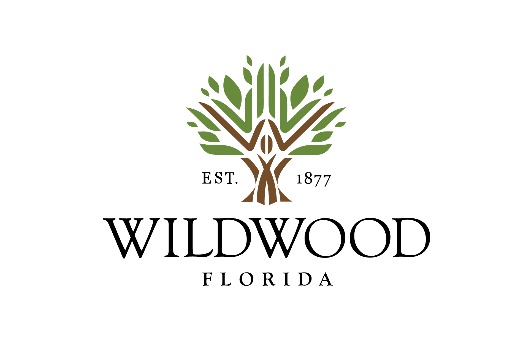 Name of Vendor Submitting Proposals ______________________________________Name of Person Submitting Proposals ____________________________________PROPOSER ACKNOWLEDGMENT"The undersigned hereby declares that he/she has informed himself/herself fully in regard to all conditions to the work to be done, and that he/she has examined the RFB and Specifications for the work and comments hereto attached.  The “VENDOR” proposes and agrees, if this submission is accepted, to contract with the “CITY” to furnish all materials, equipment, labor, and services necessary to complete the work covered by the RFB and Contract Documents for this Project.  The “VENDOR” agrees to accept in full compensation for each item the prices named in the schedules incorporated herein.”______________________________                       Signature_______________________________Date							_______________________________RFB Number				[ __ ] Check if exception(s) or deviation(s) to Specifications. Attach separate sheet(s) detailing reason and type for the exception or deviation.This document must be completed and returned with your Submittal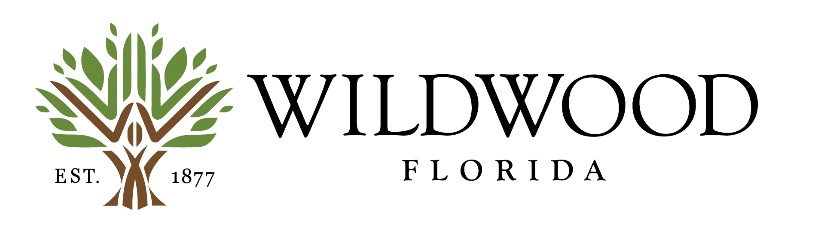 BID FORM FOR CITY OF WILDWOODHOLD HARMLESS AGREEMENT________________________________		________________________Project Name						DateThe effective date of this Hold Harmless Agreement shall be for the duration of this project.This document must be completed and returned with your SubmittalDRUG-FREE WORKPLACE CERTIFICATEI, the undersigned, in accordance with Florida Statute 287.087, hereby certify that,_______________________________________________(print or type name of vendor)Publishes a written statement notifying that the unlawful manufacture, distribution, dispensing, possession, or use of a controlled substance is prohibited in the workplace named above and specifying actions that will be taken against violations of such prohibition.Informs employees about the dangers of drug abuse in the workplace, the “VENDOR”’s policy of maintaining a drug-free working environment, available drug counseling, rehabilitation, and employee assistance programs, and the penalties that may be imposed upon employees for drug use violations. Gives each employee engaged in providing commodities or contractual services that are under RFB or bid, a copy of the statement specified above.Notifies the employees that as a condition of working on the commodities or contractual services that are under RFB or bid, the employee will abide by the terms of the statement and will notify the employer of any conviction of, please or guilty or nolo contendere to, any violation of Chapter 1893, or of any controlled substance law of the State of Florida or the United States, for a violation occurring in the workplace, no later than five (5) days after such conviction, and requires employees to sign copies of such written (*) statement to acknowledge their receipt.Imposes a sanction on, or requires satisfactory participation in, a drug abuse assistance or rehabilitation program, if such is available in the employee’s community, by any employee who is so convicted.Makes a good faith effort to continue to maintain a drug-free workplace through the implementation of the drug-free workplace program.“As a person authorized to sign this statement, I certify that the above-named business, “VENDOR” or corporation complies fully with the requirements set forth herein”._________________________________Authorized Signature_________________________________Date SignedState of: _____________________County of: ___________________Sworn to and subscribed before me this ________day of _____________, 20__Personally known _______ or Produced Identification ___________________________                                                                                                  (Specify Type of Identification)___________________________________Signature of NotaryMy Commission Expires _______________(seal)This document must be completed and returned with your SubmittalSWORN STATEMENT TO SECTION 287.133(3)(a),FLORIDA STATUTES, ON PUBLIC ENTITY CRIMES FORMTHIS FORM MUST BE SIGNED AND SWORN TO IN THE PRESENCE OF A NOTARY PUBLIC OR OTHER OFFICIAL AUTHORIZED TO ADMINISTER OATHS.This sworn statement is submitted to City of WildwoodBy____________________________________________________________________________                                                                {print individual’s name and title}for__________________________________________________________________________{print name of entity submitting sworn statement}whose business address is__________________________________________________________ and (if applicable) its Federal Employer Identification Number (FEIN) is ___________________ (If the entity has no FEIN, include the Social Security Number of the individual signing this sworn statement:________________________.)I understand that a “public entity crime” as defined in Paragraph 287.133(1)(g), Florida Statutes, means a violation of any state or federal law by a person with respect to and directly related to the transaction of business with any public entity or with an agency or political subdivision of any other state or of the United States, including, but not limited to, any bid or contract for goods or services to be provided to any public entity or an agency or political subdivision of any other state or of the United States and involving antitrust, fraud, theft, bribery, collusion, racketeering, conspiracy, or material misrepresentation.I understand that “convicted” or “conviction” as defined in Paragraph 287.133(1)(b), Florida Statutes, means a finding of guilt or a conviction of a public entity crime, with or without adjudication of guilt, in any federal or state trial court of record relating to charges brought by indictment or information after July 1, 1989, as a result of a jury verdict, nonjury trial, or entry of a plea of guilty or nolo contendere.I understand that an “affiliate” as defined in Paragraph 287.133(1)(a), Florida Statutes, means:A predecessor or successor of a person convicted of a public entity crime; orAn entity under the control of any natural person who is active in the management of the entity and who has been convicted of a public entity crime.  The term “affiliate” includes those officers, directors, executives, partners, shareholders, employees, members, and agents who are active in the management of an affiliate.  The ownership by one person of shares constituting a controlling interest in another person, or a pooling of equipment or income among persons when not for fair market value under an arm’s length agreement, shall be a prima facie case that one person controls another person.  A person who knowingly enters into a joint venture with a person who has been convicted of a public entity crime in Florida during the preceding 36 months shall be considered an affiliate.I understand that a “person” as defined in Paragraph 287.133(1)(e), Florida Statutes, means any natural person or entity organized under the laws of any state or of the United States with the legal power to enter into a binding contract and which bids or applies to bid on contracts for the provision of goods or services let by a public entity, or which otherwise transacts or applies to transact business with a public entity.  The term “person” includes those officers, directors, executives, partners, shareholders, employees, members, and agents who are active in management of an entity.Based on information and belief, the statement which I have marked below is true in relation to the entity submitting this sworn statement. {indicate which statement applies.}________Neither the entity submitting this sworn statement, nor any of its officers, directors, executives, partners, shareholders, employees, members, or agents who are active in the management of the entity, nor any affiliate of the entity has been charged with and convicted of a public entity crime subsequent to July 1, 1989.________The entity submitting this sworn statement, or one or more of its officers, directors, executives, partners, shareholders, employees, members, or agents who are active in the management of the entity, or an affiliate of the entity has been charged with and convicted of a public entity crime subsequent to July 1, 1989.________The entity submitting this sworn statement, or one or more of its officers, directors, executives, partners, shareholders, employees, members, or agents who are active in the management of the entity, or an affiliate of the entity has been charged with and convicted of a public entity crime subsequent to July 1, 1989.  However, there has been a subsequent proceeding before a Hearing Officer of the State of Florida, Division of Administrative Hearings and the Final Order entered by the Hearing Officer determined that it was not in the public interest to place the entity submitting this sworn statement on the convicted vendor list. {attach a copy of the final order}I UNDERSTAND THAT THE SUBMISSION OF THIS FORM TO THE CONTRACTING OFFICER FOR THE PUBLIC ENTITY IDENTIFIED IN PARAGRAPH 1 (ONE) ABOVE IS FOR THAT PUBLIC ENTITY ONLY AND, THAT THIS FORM IS VALID THROUGH DECEMBER 31 OF THE CALENDAR YEAR IN WHICH IT IS FILED.  I ALSO UNDERSTAND THAT I AM REQUIRED TO INFORM THE PUBLIC ENTITY PRIOR TO ENTERING INTO A CONTRACT IN EXCESS OF THE THRESHOLD AMOUNT PROVIDED IN SECTION 287.017, FLORIDA STATUTES FOR CATEGORY TWO OF ANY CHANGE IN THE INFORMATION CONTAINED IN THIS FORM.                                                                                               ____________________________							              (signature)							             	____________________________						                                                     (date)State of __________  County of ___________PERSONALLY APPEARED BEFORE ME, the undersigned authority, ___________________, who after                                                                                                                             first being sworn by me, affixed his/her signature in the space provided above on this __________day of____________, 20__.Attest:___________________________                    Notary Public	My commission expires:______________________           (Notary Seal)This document must be completed and returned with your SubmittalConflict of Interest Disclosure FormI HEREBY CERTIFY that2.	I (printed name) _____________________________________________________________am the(title) _______________________________ and the duly authorized representative of the Vendor of (“VENDOR” Name) ________________________________________________whose address is _____________________________________________________________________________________________________________, and that I possess the legal authority to make this affidavit on behalf of myself and the Vendor for which I am acting; and,2. Except as listed below, no employee, officer, or agent of the Vendor has any conflicts of interest, real or apparent, due to ownership, other clients, contracts, or interests associated with this project; and, 3. This Bid is made without prior understanding, agreement, or connection with any corporation, Vendor, or person submitting a Bid for the same services and is in all respects fair and without collusion or fraud.EXCEPTIONS (List)Signature: _______________________________________________________________Printed Name: ___________________________________________________________Vendor Name: _____________________________________________________________Date: ___________________State of ________________  County of ___________Sworn to and subscribed before me this ___________ day of ___________________20___Personally Known ________OR Produced Identification ________, Type of Identification ______________________My Commission Expires _______________________________________________________________(Printed, typed, or stamped commissioned name of notary)THIS FORM MUST BE COMPLETED AND RETURNED WITH YOUR BIDS PACKAGEFORM 1“VENDOR” PROFILESubmitted by (Company Name):Corporation	Partnership	Individual	Joint VentureOther	Describe:Florida Contractor License Number:	Expiration Date:Office Location:Number of people in your organization:Length of time the organization has been doing business under this name in Florida:	yearsLength of time your organization has provided services to governmental clients:	yearsUnder what other name(s) has your organization operated:Has or is your organization currently involved in any formal court proceedings regarding any of your contracts?YES	(attach a detailed explanation)	NOImmigration Affidavit CertificationThis Affidavit is required and should be signed, notarized by an authorized principal of the “VENDOR,” and submitted with formal Invitations to Bid (ITBs) and Request for Bid (RFB) submittals. Further, “VENDORS”/Bidders are required to enroll in the E-Verify program, and provide acceptable evidence of their enrollment, at the time of the submission of the “VENDOR”’s/bidder’s bid. Acceptable evidence consists of a copy of the properly completed E-Verify Company Profile page or a copy of the fully executed E-Verify Memorandum of Understanding for the company. Failure to include this Affidavit and acceptable evidence of enrollment in the E-Verify program may deem the “VENDOR” / Bidder’s bid as nonresponsive.The “CITY” will not intentionally award City contracts to any “VENDOR” who knowingly employs unauthorized alien workers, constituting a violation of the employment provision contained in 8 U.S.C. Section 1324 a(e) Section 274A(e) of the Immigration and Nationality Act (“INA”).The “CITY” may consider the employment by any “VENDOR” of unauthorized aliens a violation of Section 274A (e) of the INA. Such Violation by the recipient of the Employment Provisions contained in Section 274A (e) of the INA shall be grounds for unilateral termination of the contract by the “CITY”.“VENDOR” attests that they are fully compliant with all applicable immigration laws (specifically to the 1986 Immigration Act and subsequent Amendment(s)) and agrees to comply with the provisions of the Memorandum of Understanding with E-Verify and to provide proof of enrollment in The Employment Eligibility Verification System (E-Verify), operated by the Department of Homeland Security in partnership with the Social Security Administration at the time of submission of the “VENDOR”’s / Bidder’s bid.Company Name: 													Print Name: 								 Title: 						Signature: 								 Date: 						State of 						County of 				The foregoing instrument was signed and acknowledged before me this 		 day of 				,20		, by						 who has produced 					 as identification.(Print or Type Name)						      (Type of Identification and Number)Notary Public Signature					Notary Commission Number/ExpirationPrinted Name of Notary PublicThe signee of this affidavit guarantees, as evidenced by the affidavit required herein, the truth and accuracy of this affidavit to interrogatories hereinafter made.ACTIONCOMPLETION DATEIssue RFBOctober 25, 2022Last Day for QuestionsNovember 4, 2022 (5:00 p.m.)Addendums Posted (If Necessary)November 7, 2022Submission DeadlineNovember 18, 2022 (11:00 a.m.) Contract AwardTBDName of “VENDOR”, Entity or Organization:Federal Employer Identification Number (FEIN):State of Florida License Number (If Applicable):Name of Contact Person:Title:E-Mail Address:Mailing Address:Street Address (if different):City, State, Zip:Telephone:                                                        Fax:Organizational Structure – Please Check One:Corporation   Partnership   Proprietorship   Joint Venture    Other If Corporation:Date of Incorporation:                                  State of Incorporation:States Registered in as Foreign Corporation:Authorized Signature:Print Name:  ______________________________________________________Signature:  _______________________________________________________Title:  ____________________________________________________________Phone:  __________________________________________________________This document must be completed and returned with your Submittal.Submit To:  City of Wildwood100 N Main StreetWildwood, FL  34785352-330-1330Submit To:  City of Wildwood100 N Main StreetWildwood, FL  34785352-330-1330CITY OF WILDWOODREQUEST FOR BID (RFB) CERTIFICATIONAND ADDENDA ACKNOWLEDGMENTCITY OF WILDWOODREQUEST FOR BID (RFB) CERTIFICATIONAND ADDENDA ACKNOWLEDGMENTDUE DATE: DUE TIME:  DUE TIME:  RFB # 2023-01  TITLE: Water and Wastewater Treatment Chemicals  TITLE: Water and Wastewater Treatment Chemicals  TITLE: Water and Wastewater Treatment Chemicals  TITLE: Water and Wastewater Treatment ChemicalsVENDOR NAME:VENDOR NAME:PHONE NUMBER:PHONE NUMBER:VENDOR MAILING ADDRESS:VENDOR MAILING ADDRESS:FAX NUMBER:FAX NUMBER:CITY/STATE/ZIP:CITY/STATE/ZIP:E-MAIL ADDRESS:E-MAIL ADDRESS:“I, the undersigned, certify that I have reviewed the addenda listed below (list all addenda received to date). I understand that timely commencement will be considered in award of this RFB and that cancellation of award will be considered if commencement time is not met, and that untimely commencement may be cause for termination of contract. I further certify that the services will meet or exceed the RFB requirements.  I, the undersigned, declare that I have carefully examined the RFB, specifications, terms, and conditions as applicable for this Request, and that I am thoroughly familiar with all provisions and the quality and type of coverage and services specified.  I further declare that I have not divulged, discussed, or compared this RFB with any other Vendor and have not colluded with any Vendors or parties to an RFB whatsoever for any fraudulent purpose.”___________       ____________          ____________          ____________          ____________Addendum #          Addendum #             Addendum #              Addendum #              Addendum #“I, the undersigned, certify that I have reviewed the addenda listed below (list all addenda received to date). I understand that timely commencement will be considered in award of this RFB and that cancellation of award will be considered if commencement time is not met, and that untimely commencement may be cause for termination of contract. I further certify that the services will meet or exceed the RFB requirements.  I, the undersigned, declare that I have carefully examined the RFB, specifications, terms, and conditions as applicable for this Request, and that I am thoroughly familiar with all provisions and the quality and type of coverage and services specified.  I further declare that I have not divulged, discussed, or compared this RFB with any other Vendor and have not colluded with any Vendors or parties to an RFB whatsoever for any fraudulent purpose.”___________       ____________          ____________          ____________          ____________Addendum #          Addendum #             Addendum #              Addendum #              Addendum #“I, the undersigned, certify that I have reviewed the addenda listed below (list all addenda received to date). I understand that timely commencement will be considered in award of this RFB and that cancellation of award will be considered if commencement time is not met, and that untimely commencement may be cause for termination of contract. I further certify that the services will meet or exceed the RFB requirements.  I, the undersigned, declare that I have carefully examined the RFB, specifications, terms, and conditions as applicable for this Request, and that I am thoroughly familiar with all provisions and the quality and type of coverage and services specified.  I further declare that I have not divulged, discussed, or compared this RFB with any other Vendor and have not colluded with any Vendors or parties to an RFB whatsoever for any fraudulent purpose.”___________       ____________          ____________          ____________          ____________Addendum #          Addendum #             Addendum #              Addendum #              Addendum #“I, the undersigned, certify that I have reviewed the addenda listed below (list all addenda received to date). I understand that timely commencement will be considered in award of this RFB and that cancellation of award will be considered if commencement time is not met, and that untimely commencement may be cause for termination of contract. I further certify that the services will meet or exceed the RFB requirements.  I, the undersigned, declare that I have carefully examined the RFB, specifications, terms, and conditions as applicable for this Request, and that I am thoroughly familiar with all provisions and the quality and type of coverage and services specified.  I further declare that I have not divulged, discussed, or compared this RFB with any other Vendor and have not colluded with any Vendors or parties to an RFB whatsoever for any fraudulent purpose.”___________       ____________          ____________          ____________          ____________Addendum #          Addendum #             Addendum #              Addendum #              Addendum #“I certify that this quote is made without prior understanding, agreement, or connection with any corporation, “VENDOR”, or person submitting an RFB for the same material, supplies, equipment, or services and is in all respects fair and without collusion or fraud. I agree to abide by all conditions of this RFB and certify that I am authorized to sign this response and that the offer is in compliance with all requirements of the RFB, including but not limited to certification requirements. In conducting offers with an agency for the “CITY”, “VENDOR” agrees that if this RFB is accepted, the “VENDOR” will convey, sell, assign, or transfer to the “CITY” all rights, title, and interest in and to all causes of action it may now or hereafter acquire under the anti-trust laws of the United States for price fixing relating to the particular commodities or services purchased or acquired by the “CITY”.  At the “CITY”’s discretion, such assignment shall be made and become effective at the time the purchasing agency renders final payment to the respondent.”___________________________________________________          _______________________________________________                  Authorized Agent Name, Title (Print)                                             Authorized Signature                              Date“I certify that this quote is made without prior understanding, agreement, or connection with any corporation, “VENDOR”, or person submitting an RFB for the same material, supplies, equipment, or services and is in all respects fair and without collusion or fraud. I agree to abide by all conditions of this RFB and certify that I am authorized to sign this response and that the offer is in compliance with all requirements of the RFB, including but not limited to certification requirements. In conducting offers with an agency for the “CITY”, “VENDOR” agrees that if this RFB is accepted, the “VENDOR” will convey, sell, assign, or transfer to the “CITY” all rights, title, and interest in and to all causes of action it may now or hereafter acquire under the anti-trust laws of the United States for price fixing relating to the particular commodities or services purchased or acquired by the “CITY”.  At the “CITY”’s discretion, such assignment shall be made and become effective at the time the purchasing agency renders final payment to the respondent.”___________________________________________________          _______________________________________________                  Authorized Agent Name, Title (Print)                                             Authorized Signature                              Date“I certify that this quote is made without prior understanding, agreement, or connection with any corporation, “VENDOR”, or person submitting an RFB for the same material, supplies, equipment, or services and is in all respects fair and without collusion or fraud. I agree to abide by all conditions of this RFB and certify that I am authorized to sign this response and that the offer is in compliance with all requirements of the RFB, including but not limited to certification requirements. In conducting offers with an agency for the “CITY”, “VENDOR” agrees that if this RFB is accepted, the “VENDOR” will convey, sell, assign, or transfer to the “CITY” all rights, title, and interest in and to all causes of action it may now or hereafter acquire under the anti-trust laws of the United States for price fixing relating to the particular commodities or services purchased or acquired by the “CITY”.  At the “CITY”’s discretion, such assignment shall be made and become effective at the time the purchasing agency renders final payment to the respondent.”___________________________________________________          _______________________________________________                  Authorized Agent Name, Title (Print)                                             Authorized Signature                              Date“I certify that this quote is made without prior understanding, agreement, or connection with any corporation, “VENDOR”, or person submitting an RFB for the same material, supplies, equipment, or services and is in all respects fair and without collusion or fraud. I agree to abide by all conditions of this RFB and certify that I am authorized to sign this response and that the offer is in compliance with all requirements of the RFB, including but not limited to certification requirements. In conducting offers with an agency for the “CITY”, “VENDOR” agrees that if this RFB is accepted, the “VENDOR” will convey, sell, assign, or transfer to the “CITY” all rights, title, and interest in and to all causes of action it may now or hereafter acquire under the anti-trust laws of the United States for price fixing relating to the particular commodities or services purchased or acquired by the “CITY”.  At the “CITY”’s discretion, such assignment shall be made and become effective at the time the purchasing agency renders final payment to the respondent.”___________________________________________________          _______________________________________________                  Authorized Agent Name, Title (Print)                                             Authorized Signature                              DateThis form must be completed and returned with your SubmittalThis form must be completed and returned with your SubmittalThis form must be completed and returned with your SubmittalThis form must be completed and returned with your SubmittalBID FORMBID FORMDeliver Bid to:City of Wildwood100 N Main StreetWildwood, FL 34785RFB#2023-01Water and Wastewater Treatment ChemicalsTo be opened and publicly read on November 18, 2022 at 11 a.m. at City Hall, 100 N. Main Street, WildwoodTo be opened and publicly read on November 18, 2022 at 11 a.m. at City Hall, 100 N. Main Street, WildwoodCompany NamePhone NumberVendor Mailing AddressContact PersonCity, State, and Zip CodeContact Email AddressFEID NumberCompany Representative Signature___________________________________Title:ITEM DESCRIPTIONPRICELiquid Chlorine (Concentration 12.5%)Lead Time – ARO$______________/gal_______________/Calendar DaysLiquid Sulfuric Acid (Concentration 93%)Lead Time – ARO$______________/gal_______________/Calendar DaysLiquid Poly Phosphate Corrosion InhibitorLead Time - ARO$______________/gal_______________/Calendar DaysPUBLIC ENTITY CRIME:  A person or affiliate who has been placed on the convicted vendor list following a conviction for a public entity crime may not submit a Bids/Bid on a contract to provide any goods or services to a public entity, for the construction or repair of a public building or public work, may not submit Bids/Bids on leases of real property to a public entity, may not be awarded or perform work as a “VENDOR”, supplier, sub-consultant, or “VENDOR” under a contract with any public entity, and may not transact business with any public entity in excess of the threshold amount provided in Section 287.017, for CATEGORY TWO for a period of 36 months from the date of being placed on the convicted vendor list.INDEMNIFICATION: The “VENDOR” shall indemnify and hold harmless the “CITY” and their elected officials, employees, agents, representatives, and volunteers from and against any and all claims, damages, losses and expenses, (including legal costs), or liabilities based on third party claims of injury to persons or damage to property arising out of or resulting, in whole or in part, from a negligent act or omission or willful misconduct of “VENDOR” or its employees, Subcontractors, agents or representatives.PROHIBITION OF LOBBYING:  During the blackout period which is, the period between the time the submittals for Invitation to Bid or the Request for Bid, or Bids, or information, as applicable, are received at Contracts / Purchasing and the time the City awards the contract, no proposer, no lobbyist, principal, or other person may lobby, on behalf of a competing party in a particular procurement matter, any member of the City, or any City employee other than Cassandra Smith in writing via email to csmith@wildwood-fl.gov.  Violation of this provision may result in disqualification of violating party.  All questions regarding this Request for Bid (RFB) or Invitation to Bid (BID) must be submitted in writing to the City’s Financial Services Manager.  ANTI TRUST LAWS:  By submission of a signed RFB or BID, the successful Vendor acknowledges compliance with all antitrust laws of the United States and the State of Florida, in order to protect the public from restraint of trade, which illegally increases prices. CONFLICT OF INTEREST:  The award of the contract hereunder is subject to the provisions of Chapter 112 of the Florida Statutes.  Vendors shall disclose the name of any Officer, Director, Partner, Associate, or Agent who is also an Officer, Appointee, or Employee of any of the City’s at the time of the RFB or BID, or at the time of occurrence of the Conflict of Interest thereafter.INTERPRETATION, CLARIFICATIONS AND ADDENDA: No oral interpretations will be made to any vendor as to the meaning of the RFB/BID Contract Documents.  Any inquiry or request for interpretation received by Cassandra Smith in writing via email to csmith@wildwood-fl.gov before the date listed herein will be given consideration.  All such changes or interpretations will be made in writing in the form of an addendum and, if issued, will be distributed at or after the Pre-Bids/Pre-Bid Conference, mailed or sent by available or electronic means to all attending prospective Submitters prior to the established RFB/BID opening date.  Each Vendor shall acknowledge receipt of such addenda in the space provided.  In case any Proposer/Bidder fails to acknowledge receipt of such addenda or addendum, his offer will nevertheless be construed as though it had been received and acknowledged and the submission of his bid will constitute acknowledgment of the receipt of same.  All addenda are a part of the RFB/BID FORMS and each Proposer/Bidder will be bound by such addenda, whether or not received by him.  It is the responsibility of each proposer/bidder to verify that he has received all addenda issued before RFB’s/BID’s are opened.  In the case of unit price items, the quantities of work to be done and materials to be furnished under this RFB/BID Contract are to be considered as approximate only and are to be used solely for the comparison of RFB’s/BID’s received.  The City and/or his “VENDOR” do not expressly or by implication represent that the actual quantities involved will correspond exactly therewith; nor shall the Vendor plead misunderstanding or deception because of such estimate or quantities of work performed or material furnished in accordance with the Specifications and/or Drawings and other Bids/Bid Documents, and it is understood that the quantities may be increased or diminished as provided herein without in any way invalidating any of the unit or lump sum prices bid.GOVERNING LAWS AND REGULATIONS: The vendor is required to be familiar with and shall be responsible for complying with all federal, state and local laws, ordinances, rules and regulations that in any manner affect the work.PROPRIETARY/CONFIDENTIAL INFORMATION:   Vendors are hereby notified that all information submitted as part of, or in support of RFB’s/BID’s, will be available for public inspection ten days after opening of the RFB’s/BID’s or until a short list is recommended whichever comes first, in compliance with Chapter 119, and 287 of the Florida Statutes.  All RFB’s/Bids submitted in response to this solicitation become the property of the City.  Unless information submitted is proprietary, copy written, trademarked, or patented, the City reserves the right to utilize any or all information, ideas, conceptions, or portions of any RFB/BID, in its best interest.  TAXES: The “CITY” is exempt from any taxes imposed by the State and/or Federal Government.  Exemption certificates will be provided upon request.NON-COLLUSION DECLARATION:  By signing this RFB/BID, all Vendors shall affirm that they shall not collude, conspire, connive or agree, directly or indirectly, with any other Proposer, “VENDOR”, or person to submit a collusive or sham Bids in connection with the work for which their RFB/BID has been submitted; or to refrain from Bidding in connection with such work; or have in any manner, directly or indirectly, sought by person to fix the price or prices in the RFB/BID or of any other Bidder, or to fix any overhead, profit, or cost elements of the RFB/BID price or the RFB/BID price of any other Bidder, or to secure through any collusion, conspiracy, connivance, or unlawful agreement any advantage against any other Bidder, or any person interested in the proposed work.PROPOSER RESPONSIBILITY:  Invitation by the City’s to vendors is based on the recipient’s specific request or as the result of response by the public to the legal advertisements required by State law.  “VENDORS” or individuals submit their responses on a voluntary basis, and therefore are not entitled to compensation of any kind.CITYSHIP OF SUBMITTALS:  All responses, inquiries or correspondence relating to or in reference to this RFB/BID, and all other reports, charts, displays, schedules, exhibits and other documentation submitted by the vendors will become the property of the City.  Reference to literature submitted with a previous RFB/BID will not relieve the Bidder from including any required documents with this RFB/BID.EXAMINATION OF BID DOCUMENTS: Each Bidder shall carefully examine the RFB/BID Document to ensure all pages have been received, all drawings and/or Specifications and other applicable documents are included, and shall inform himself thoroughly regarding any and all conditions and requirements that may in any manner affect cost, progress or performance of the work to be performed under the Contract.  Ignorance on the part of the “VENDOR” will in no way relieve him of the obligations and responsibilities assumed under the Contract.VENDOR RESPONSIBILITY:  Vendors are fully and completely responsible for the labeling, identification and delivery of their submittals.  The “CITY” will not be responsible for any mislabeled or misdirected submissions, nor those handled by delivery persons, couriers, or the US Postal Service.DRUG FREE WORKPLACE:  All Proposers/Bidders shall submit the enclosed, duly signed and notarized form entitled “Drug Free Workplace Certificate”.  The Drug Free Workplace Vendor shall have the burden of demonstrating that his program complies with Section 287.087 of the Florida Statutes, and any other applicable state law.THE CITY OF WILDWOOD, is a political subdivision of the State of Florida, and reserves the right to cancel this RFB and to reject any and/or all submittals, reserve the right to waive any and all informalities or irregularities, to re-advertise with either the identical or revised specifications, and reserve the right to award contracts and/or in the best interest of the City.  Submittals not meeting stated minimum terms and Bids may be rejected by the City as non-responsive.  The City reserves the right to reject any or all submittals without cause.  The City reserves the right to reject the submission of any Vendor in arrears or in default upon any debt or contract to the City, or who has failed to perform faithfully any previous contract with the City’s or with other governmental agencies.PUBLIC RECORDS LAW:  Correspondence, materials and documents received pursuant to this RFB/BID become public records subject to the provisions of Chapter 119, Florida Statutes.VERIFICATION OF TIME:  Verizon time is hereby established as the Official Time of the City’s.PREPARATION OF BIDS/BIDS: Signature of the Bidder:  The Bidder must sign the RFB/BID FORMS in the space provided for the signature.  If the Proposer/Bidder is an individual, the words “doing business as                               ,” must appear beneath such signature.  In the case of a partnership, the signature of at least one of the partners must follow the “VENDOR” name and the words, “Member of the “VENDOR”” should be written beneath such signature.  If the Proposer/Bidder is a corporation, the title of the officer signing the RFB/BID on behalf of the corporation must be stated and evidence of his authority to sign the RFB/BID must be submitted.  The Proposer/Bidder shall state in the RFB/BID FORMS the name and address of each person interested therein.Basis for Bidding:   The price proposed for each item shall be on a lump sum or unit price basis according to specifications on the RFB/BID FORM.  The proposed prices shall remain unchanged for the duration of the Contract and no claims for cost escalation during the progress of the work will be considered, unless otherwise provided herein.Total Proposed Price/Total Contract Sum Proposed:  If applicable, the total price bid for the work shall be the aggregate of the lump sum prices proposed and/or unit prices multiplied by the appropriate estimated quantities for the individual items and shall be stated in figures in the appropriate place on the RFB/BID FORM.  In the event that there is a discrepancy on the RFB/BID FORM due to unit price extensions or additions, the corrected extensions and additions shall be used to determine the project bid amount.TABULATION: Those wishing to receive an official tabulation of the results of the opening of this RFB/BID are to submit a self-addressed, stamped business size (No. 10) envelope, prominently marked on the front lower left side, with the RFB identification.  Tabulation requested by telephone, fax or electronic media will not be accepted.OBLIGATION OF WINNING BIDDER: The contents of the RFB/BID of the successful proposer/bidder will become contractual obligations if acquisition action ensues. Failure of the successful Proposer/Bidder to accept these obligations in a contract may result in cancellation of the award and such vendor may be removed from future participation. AWARD OF BID: It is the City’s intent to select a vendor within sixty (60) calendar days of the deadline for receipt of Bids/Bids. However, Bids/Bids must be firm and valid for award for at least ninety (90) calendar days after the deadline for receipt of the RFB/BID.ADDITIONAL REQUIREMENTS: The “VENDORS” shall furnish such additional information as the City may reasonably require. This includes information which indicates financial resources as well as ability to provide the services. The City reserves the right to make investigations of the Bids of the “VENDOR” as it deems appropriate.PREPARATION COSTS:  The City shall not be obligated or be liable for any costs incurred by Proposers/Bidders prior to issuance of a contract.  All costs to prepare and submit a response to this RFB/BID shall be borne by the Proposer/Bidder.TIMELINESS: All work will commence upon authorization from the City’s representative.  All work will proceed in a timely manner without delays.  The “VENDOR” shall commence the work UPON RECEIPT OF NOTICE TO PROCEED and/or ORDER PLACED (PURCHASE ORDER PRESENTED), and shall deliver in accordance to the terms and conditions outlined and agreed upon herein.DELIVERY: All prices shall be FOB Destination, Sumter County, Florida, inside delivery unless otherwise specified.ADDITIONAL SERVICES/PURCHASES BY OTHER PUBLIC AGENCIES (“PIGGY-BACK”):The Vendor by submitting a Bid acknowledges that other Public Agencies may seek to “Piggy-Back” under the same terms and conditions, during the effective period of any resulting contract – services and/or purchases being offered in this Bid, for the same prices and/or terms proposed.  Vendor has the option to agree or disagree to allow contract Piggy-Backs on a case-by-case basis.  Before a Public Agency is allowed to Piggy-Back any contract, the Agency must first obtain the vendor’s approval – without the vendor’s approval, the seeking Agency cannot Piggy-Back.PLANS, FORMS & SPECIFICATIONS: Bid Packages are available from the “CITY”. These packages are available for pickup or by mail.  If requested to mail, the Proposer/Bidder must supply a courier account number (UPS, FedEx, etc.).  Proposers/Bidders are required to use the official RFB/BID FORMS, and all attachments itemized herein, are to be submitted as a single document. Any variation from the minimum specifications must be clearly stated on the RFB/BID FORM and/or Exceptions/Deviations Sheet(s).  Only one set of plans, forms, and specifications will be furnished each company or corporation interested in submitting a Bids/bid.  RFB/BID FORM documents for this project are free of charge and are available on-line and are downloadable.MANUFACTURER’S NAME AND APPROVED EQUIVALENTS: Any manufacturer’s names, trade names, brand names, information and/or catalog numbers listed in a specification are for information and not intended to limit competition unless otherwise indicated.  The Proposer/Bidder may offer any brand for which he is an authorized representative, which meets or exceeds the RFB/BID specification for any item(s).  If RFB’s/BID’s are based on equivalent products, indicate on the RFB/BID FORM the manufacturer’s product name and literature, and/or complete specifications.  Reference to literature submitted with a previous RFB/BID will not satisfy this provision.  The Proposer/Bidder shall explain in detail the reason(s) why the proposed equivalent will meet the specifications and not be considered an exception thereto.  RFB’s/BID’s which do not comply with these requirements are subject to rejection.  RFB’s/BID’s lacking any written indication of intent to quote an alternate brand will be received and considered in complete compliance with the specifications as listed on the RFB/BID FORM.  The “CITY” is to be notified, in writing, of any proposed changes in materials used, manufacturing process, or construction.  However, changes shall not be binding upon the “CITY” unless evidenced by a Change Notice issued and signed by the “CITY”, or designated representative.QUANTITIES: The quantities as specified in this RFB/BID are estimates only and are not to be construed as guaranteed minimums.SAMPLES: Samples of items, when called for, shall be furnished free of expense, and if not destroyed may, upon request, be returned at the Proposer’s/Bidder’s expense.  Each sample shall be labeled with the Proposer’s/Bidder’s name, manufacturer brand name and number, RFB/BID number and item reference.  Samples of successful Proposer’s/Bidder’s items may remain on file for the term of the contract.  Request for return of samples shall be accompanied by instructions which include shipping authorization and must be received at time of opening.  Samples not returned may be disposed of by the “CITY” within a reasonable time as deemed appropriate. DOCUMENT RE-CREATION: Vendor may choose to re-create any document(s) required for this solicitation, but must do so at his own risk.  All required information in the original “CITY” format must be included in any re-created document.  Submittals may be deemed non-responsive if required information is not included in any re-created document.ACKNOWLEDGED: ____________________________________________________________________________________                            (Signature and Date)The “VENDOR” agrees to hold the “CITY” harmless against all claims for bodily injury, sickness, disease, death or personal injury or damage to property or loss of use of property arising out of or resulting, in whole or in part, from a negligent act or omission or willful misconduct of “VENDOR” or its employees, Subcontractors, agents or representatives.The “VENDOR” shall purchase and maintain workers’ compensation insurance for all workers’ compensation insurance and employers’ liability in accordance with Florida Statute Chapter 440.The “VENDOR” shall also purchase any other coverage required by law for the benefit of employees.Required insurance shall be documented in Certificates of Insurance and shall be provided to the “CITY” representative requesting the service.By signature upon this form the “VENDOR” stipulates that he/she agrees to the Hold Harmless Agreement, and to abide by all insurance requirements.Vendor-Print NameSignature